REPUBLIKA HRVATSKAMINISTARSTVO ZDRAVSTVANatječaj za prijavu projekata zdravstvenih organizacija u suradnji s udrugama u Republici Hrvatskoj za dodjelu financijskih sredstava u okviru raspoloživih sredstava iz dijela prihoda od igara na sreću u području prevencije ovisnosti i suzbijanja zlouporabe droga za 2017. godinuPRIVREMENA LISTA PROJEKATA ODOBRENIH ZA FINANCIRANJERedni brojInstitucijaNaziv projektaIznos1Klinika za psihijatriju VrapčeTo od čega bježiš ti - to se liječi, ali se i pobjeđuje250.000,002Nastavni zavod za javno zdravstvo "Dr. Andrija Štampar"Prevencija i tretman "Novih ovisnosti"500.000,003Nastavni zavod za javno zdravstvo Primorsko-goranske županijePrevencija, rana detekcija i rehabilitacija ovisnosti i rizičnih ponašanja u Primorsko-goranskoj županiji1.100.000,004Nastavni zavod za javno zdravstvo Splitsko-dalmatinske županijeZagrli život1.050.000,005Zavod za javno zdravstvo "Sveti Rok" Virovitičko-podravske županijeZajedno snažniji u borbi protiv ovisnosti180.000,006Zavod za javno zdravstvo Bjelovarsko-bilogorske županije Budi svoj!150.000,007Zavod za javno zdravstvo Brodsko-posavske županijeZaštita mentalnog zdravlja, prevencija i liječenje ovisnosti u Brodsko-posavskoj županiji320.000,008Zavod za javno zdravstvo Dubrovačko-neretvanske ŽupanijePrevencija bolesti ovisnosti u lokalnoj zajednici150.000,009Zavod za javno zdravstvo Istarske županijeBorbom protiv ovisnosti do zdravije zajednice250.000,0010Zavod za javno zdravstvo Koprivničko-križevačke županijeZajedno protiv ovisnosti200.000,0011Zavod za javno zdravstvo Krapinsko-zagorske županijeProjekt prevencije ovisnosti djece i mladih u Krapinsko-zagorskoj županiji180.000,0012Zavod za javno zdravstvo Ličko-senjske županijeSnažni, zdravi, sigurni.."140.000,0013Zavod za javno zdravstvo Međimurske županijePribližimo se-projekt usmjeren zaštiti mentalnog zdravlja, prevenciji i izvanbolničkom liječenju ovisnosti400.000,0014Zavod za javno zdravstvo Osječko-baranjske županijePrevencija ovisnosti (alkohol, kocka, psihoaktivne tvari) i rano otkrivanje rizičnih skupina mladeži320.000,0015Zavod za javno zdravstvo Požeško-slavonske županijeZdravo biram i nisam sam180.000,0016Zavod za javno zdravstvo Sisačko-moslavačke županijeKako reći ovisnosti ne, Kron II180.000,0017Zavod za javno zdravstvo Varaždinske županijeUnaprjeđenje zaštite mentalnog zdravlja, prevencija ovisnosti i rizičnih ponašanja u Varaždinskoj županiji250.000,0018Zavod za javno zdravstvo ZadarMentalno zdravlje za sve1.050.000,0019Zavod za javno zdravstvo Zagrebačke županijePet plus za Zavod150.000,00UKUPNO:7.000.000,00 kn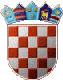 